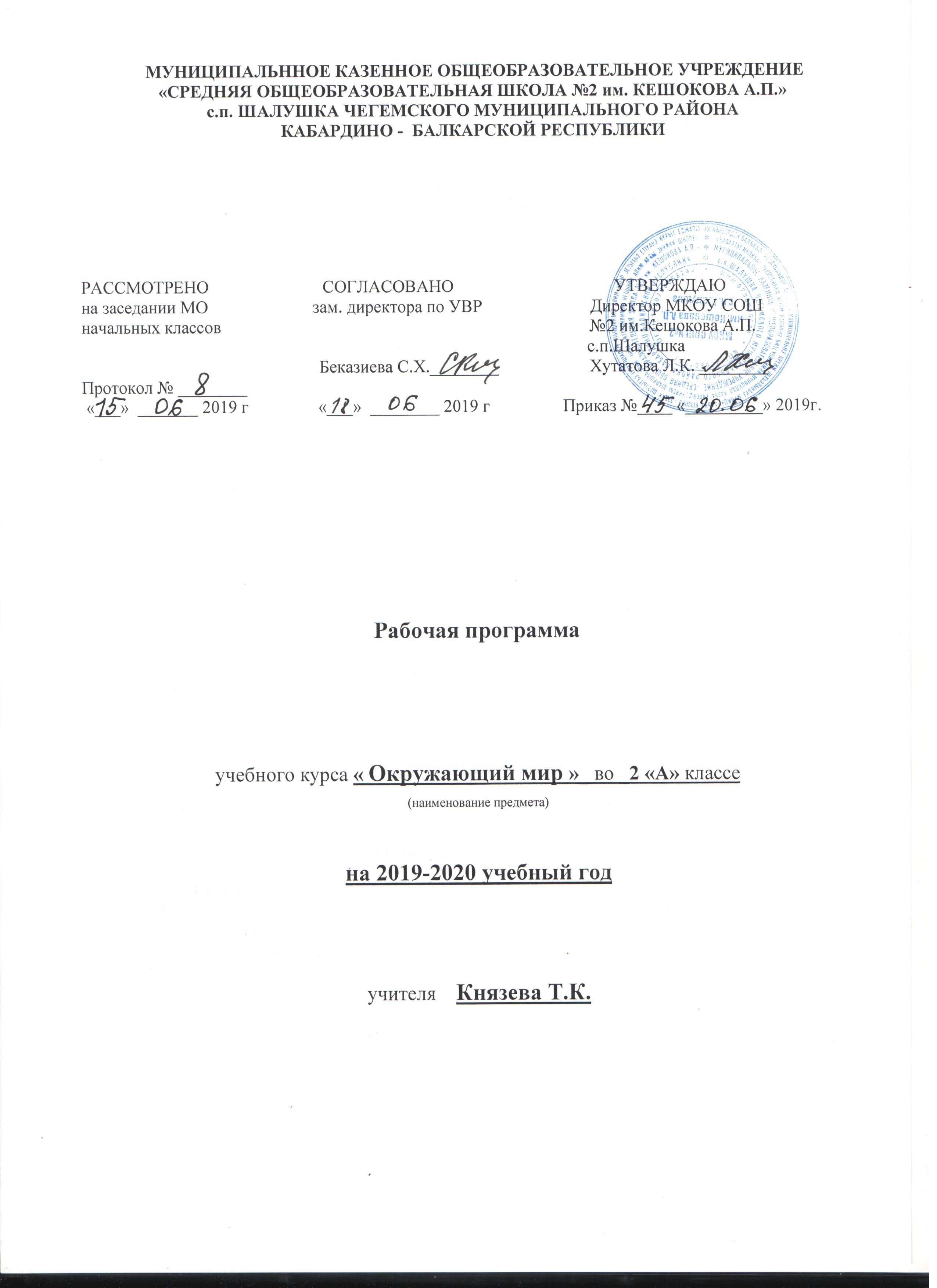 ПОЯСНИТЕЛЬНАЯ ЗАПИСКА         Рабочая программа по окружающему миру линии УМК «Школа России» под ред.  Плешакова А.А.  составлена на основе: - Федерального государственного образовательного стандарта начального общего образования, утвержденного приказом Министерства образования и науки РФ от 6 октября 2009 №373; - Примерной  программы по окружающему миру под ред. Плешакова А.А., разработанной в соответствии с федеральным государственным стандартом начального общего образования;       Рабочая программа разработана в соответствии: - с основной образовательной программой начального общего образования МКОУ СОШ№2 им. Кешокова А.П. с.п. Шалушка; -  учебным планом МКОУ СОШ№2 им. Кешокова А.П. с.п. Шалушка;-  учебным планом МКОУ СОШ№2 им. Кешокова А.П. с.п. Шалушка ;- локальным актом МКОУ СОШ№2 им. Кешокова А.П. с.п. Шалушка «Положение о разработке и утверждении рабочих программ отдельных учебных предметов, курсов, дисциплин (модулей)».     Рабочая программа предназначена для изучения окружающего мира во 2 классах по учебнику «Окружающий мир» под ред. Плешакова А.А. Учебник входит в Федеральный перечень учебников, рекомендованный Министерством образования и науки РФ к использованию в образовательном процессе в общеобразовательных учреждениях и утвержденный приказом Министерства образования и науки РФ от 8 мая 2019г. №233. Учебник имеет гриф «Рекомендовано Министерством образования и науки РФ».Описание места учебного предмета в учебном плане      В соответствии с учебным планом МКОУ СОШ№2 им. Кешокова А.П. с.п. Шалушка рабочая программа рассчитана на преподавание во 2 классах в объеме 68. Количество часов в год – 68 часов. Количество часов в неделю – 2 часов. Количество контрольных работ - 6Используемый УМК ПЛАНИРУЕМЫЕ РЕЗУЛЬТАТЫ ИЗУЧЕНИЯ УЧЕБНОГО ПРЕДМЕТАОсвоение курса «Окружающий мир» вносит существенный вклад в достижение личностных результатов начального образования.У второклассника продолжается:формирование основ российской гражданской идентичности, чувства гордости за свою Родину, российский народ и историю России, осознание своей этнической и национальной принадлежности; формирование ценностей многонационального российского общества; становление гуманистических и демократических ценностных ориентации;формирование целостного, социально ориентированного взгляда на мир в его органичном единстве и разнообразии природы, народов, культур и религий;формирование уважительного отношения к иному мнению, истории и культуре других народов;овладение начальными навыками адаптации в динамично изменяющемся и развивающемся мире;принятие и освоение социальной роли обучающегося, развитие мотивов учебной деятельности и формирование личностного смысла учения;развитие самостоятельности и личной ответственности за свои поступки, в том числе в информационной деятельности, на основе представлений о нравственных нормах, социальной справедливости и свободе;формирование эстетических потребностей, ценностей и чувств;развитие этических чувств, доброжелательности и эмоционально-нравственной отзывчивости, понимания и сопереживания чувствам других людей;развитие навыков сотрудничества с взрослыми и сверстниками в разных социальных ситуациях, умения не создавать конфликтов и находить выходы из спорных ситуаций;формирование установки на безопасный, здоровый образ жизни, наличие мотивации к творческому труду, работе на результат, бережному отношению к материальным и духовным ценностям.Изучение курса «Окружающий мир» играет значительную роль в достижении метапредметных результатов начального образования.У второклассника продолжается:овладение способностью принимать и сохранять цели и задачи учебной деятельности, поиска средств её осуществления;освоение способов решения проблем творческого и поискового характера;формирование умения планировать, контролировать и оценивать учебные действия в соответствии с поставленной задачей и условиями её реализации; определять наиболее эффективные способы достижения результата;формирование умения понимать причины успеха/неуспеха учебной деятельности и способности конструктивно действовать даже в ситуациях неуспеха;освоение начальных форм познавательной и личностной рефлексии;использование знаково-символических средств представления информации для создания моделей изучаемых объектов и процессов, схем решения учебных и практических задач;активное использование речевых средств и средств информационных и коммуникационных технологий (ИКТ) для решения коммуникативных и познавательных задач;использование различных способов поиска (в справочных источниках и открытом учебном информационном пространстве сети Интернет), сбора, обработки, анализа, организации, передачи и интерпретации информации в соответствии с коммуникативными и познавательными задачами и технологиями учебного предмета «Окружающий мир»;овладение логическими действиями сравнения, анализа, синтеза, обобщения, классификации по родовидовым признакам, установления аналогий и причинно-следственных связей, построения рассуждений, отнесения к известным понятиям; готовность слушать собеседника и вести диалог; готовность признавать возможность существования различных точек зрения и права каждого иметь свою; излагать своё мнение и аргументировать свою точку зрения и оценку событий;определение общей цели и путей её достижения; умение договариваться о распределении функций и ролей в совместной деятельности; осуществлять взаимный контроль в совместной деятельности, адекватно оценивать собственное поведение и поведение окружающих;овладение начальными сведениями о сущности и особенностях объектов, процессов и явлений действительности (природных, социальных, культурных, технических и др.) в соответствии с содержанием учебного предмета «Окружающий мир»;овладение базовыми предметными и межпредметными понятиями, отражающими существенные связи и отношения между объектами и процессами;умение работать в материальной и информационной среде начального общего образования (в том числе с учебными моделями) в соответствии с содержанием учебного предмета «Окружающий мир».При изучении курса «Окружающий мир» достигаются следующие предметные результаты:понимание особой роли России в мировой истории, воспитание чувства гордости за национальные свершения, открытия, победы;сформированность уважительного отношения к России, родному краю, своей семье, истории, культуре, природе нашей страны, её современной жизни;осознание целостности окружающего мира, освоение основ экологической грамотности, элементарных правил нравственного поведения в мире природы и людей, норм здоровье сберегающего поведения в природной и социальной среде;освоение доступных способов изучения природы и общества (наблюдение, запись, измерение, опыт, сравнение, классификация и др. с получением информации из семейных архивов, от окружающих людей, в открытом информационном пространстве);развитие навыков устанавливать и выявлять причинно-следственные связи в окружающем мире.СОДЕРЖАНИЕ УЧЕБНОГО ПРЕДМЕТАСодержание рабочей программы определено с учётом особенностей изучения предмета в классе, занимающегося по УМК «Школа России».Где мы живём? Где мы живём. Наш «адрес» в мире: планета – Земля, страна – Россия, название нашего города. Что мы называем родным краем (район, область). Флаг, герб, гимн России.Что нас окружает. Солнце, воздух, вода, растения, животные – всё это окружающая нас природа. Разнообразные вещи, машины, дома – это то, что сделано и построено руками людей. Наше отношение к окружающему.Природа Неживая и живая природа, связь между ними. Солнце – источник света и тепла для всего живого. Явления природы. Температура и термометр. Что такое погода.Звёздное небо. Созвездия, представления о зодиакальных созвездиях.Горные породы и минералы. Гранит и его состав. Как люди используют богатства земных кладовых.Воздух и вода, их значение для растений, животных, человека. Загрязнение воздуха и воды, защита воздуха и воды от загрязнения.Какие бывают растения: деревья, кустарники, травы; их существенные признаки. Дикорастущие и культурные растения. Комнатные растения.Какие бывают животные: насекомые рыбы, птицы, звери; их существенные признаки, уход за ними. Дикие и домашние животные.Сезонные изменения в природе (осенние явления). Кошки и собаки различных пород. Уход за домашними питомцами. Животные живого уголка.Экологические связи между растениями и животными: растения – пища и укрытие для животных; животные – распространители плодов и семян растений.Отрицательное влияние людей на растения и животных: сбор букетов, обламывание ветвей; вырубка лесов, вылов красивых насекомых; неумеренная охота и рыбная ловля, разорение птичьих гнёзд и муравейников. Охрана растений и животных своего края.Красная книга России: знакомство с отдельными растениями, животными. Меры их охраны. Правила поведения в природе.Экскурсия: наблюдение осенних изменений в природе.Практическая работа: знакомство с устройством термометра, измерение температуры воздуха, воды, тела человека; знакомство с горными породами и минералами; сравнительное исследование деревьев, кустарников и трав, знакомство с представителями дикорастущих и культурных растений, отработка приёмов ухода за комнатными растениями.Жизнь города и села Посёлок, где мы живём: основные особенности, доступные сведения из истории. Наш дом: городской, сельский. Соблюдение чистоты, порядка на лестничной площадке, в подъезде, во дворе. Домашний адрес.Что такое экономика. Промышленность, сельское хозяйство, строительство. Транспорт, торговля – составные части экономики, их взаимосвязь. Деньги. Первоначальное представление об отдельных производственных процессах.Промышленные предприятия посёлка. Строительство в посёлке.Какой бывает транспорт: наземный, водный, подземный, воздушный; пассажирский, грузовой, специальный. Пассажирский транспорт города.Магазины посёлка.Культура и образование нашего края: музеи, театры, школы. Памятники культуры, их охрана.Профессии людей, занятых на производстве. Труд писателя, учёного, артиста, учителя, других деятелей культуры и образования.Сезонные изменения в природе: зимние явления. Экологические связи в зимнем лесу.Экскурсии: наблюдение зимних явлений в природе; знакомство с достопримечательностями посёлка.Здоровье и безопасность Строение тела человека. Здоровье человека – его важнейшее богатство. Режим дня. Правила личной гигиены.Наиболее распространённые заболевания, их предупреждение и лечение.Поликлиника, больница и другие учреждения здравоохранения. Специальности врачей (терапевт, стоматолог, отоларинголог).Правила безопасного поведения на улицах и дорогах.Меры безопасности в домашних условиях (при обращении с бытовой техникой, острыми предметами). Противопожарная безопасность.Правила безопасного поведения на воде.Съедобные несъедобные грибы и ягоды. Жалящие насекомые. Ориентация в опасных ситуациях при контакте с людьми.Правила экологической безопасности: не купаться в загрязнённых водоёмах, не стоять возле автомобиля с работающим двигателем, не собирать ягоды и грибы возле шоссе.Практическая работа: отработка правил перехода улицы.Общение Труд и отдых в семье. Внимательные и заботливые отношения между членами семьи. Имена и отчества родителей.Школьные товарищи, друзья, совместная учёба, игры, отдых. Взаимоотношения мальчиков и девочек.Правила вежливости (дома, в школе, на улице). Этикет телефонного разговора. Приём гостей и поведение в гостях. Как вести себя за столом. Культура поведения в общественных местах (в магазине, кинотеатре, транспорте).Практическая работа: отработка основных правил этикета.Путешествия Горизонт. Линия горизонта. Основные стороны горизонта, их определение по компасу.Формы земной поверхности: равнины и горы, холмы, овраги. Разнообразие водоёмов: река, озеро, море. Части реки (исток, устье, приток).Сезонные изменения в природе: весенние и летние явления. Бережное отношение к природе весной и летом.Изображение нашей страны на карте. Как читать карту. Москва – столица России. Московский Кремль и другие достопримечательности.Знакомство с другими городами нашей страны.Карта мира, материки, океаны. Страны и народы мира. Земля – общий дом всех людей.Экскурсия: наблюдение весенних изменений в природе.Практическая работа: определение сторон горизонта по компасу, освоение основных приёмов чтения карты.Повторение.ТЕМАТИЧЕСКОЕ ПЛАНИРОВАНИЕКалендарно-тематическое планирование Порядковый номер учебникаАвтор/авторский коллективНаименование учебникаКлассНаименование издателя(ей) учебникаАдрес страницы об учебникеАдрес страницы об учебнике на официальном сайте издателя (издательства)1.1.3.Обществознание и естествознание (Окружающий мир)  (предметная область)Обществознание и естествознание (Окружающий мир)  (предметная область)Обществознание и естествознание (Окружающий мир)  (предметная область)Обществознание и естествознание (Окружающий мир)  (предметная область)1.1.3.1.Окружающий мир (учебный предмет)Окружающий мир (учебный предмет)Окружающий мир (учебный предмет)Окружающий мир (учебный предмет)1.1.3.1.3.1Плешаков А.А.Учебник «Окружающий мир»,  2 класс2Издательство "Просвещение"www.1-4. prosv.ru№п/пНаименование разделов и темВсего часовИз нихИз них№п/пНаименование разделов и темВсего часовЛабораторные и практические работы (тема)Контрольные и диагностические материалы (тема)IГде мы живём.41Проверочная работа по разделу «Где мы живём»IIПрирода.20Проект «Красная книга»1Проверочная работа по разделу «Природа.»IIIЖизнь города и села.10Проект «Профессии».1Проверочная работа по разделу «Где мы живём»IVЗдоровье и безопасность.91Проверочная работа «Здоровье и безопасность.»VОбщение.7Проект «Родословная»1Проверочная работа по разделу «Общение»VIПутешествия.161Практическая работа  «Ориентирование на местности».1Проверочная работа по разделу «Путешествия»VIIПовторение 2ИТОГО6846№п\пТема урокаКол-во часовПланируемые результаты (в соответствии с ФГОС)Планируемые результаты (в соответствии с ФГОС)Планируемые результаты (в соответствии с ФГОС)ДатаДатаДатаДатаДатаДатаДатаДатаДатаДатаДатаДатаДатаДатаДатаДатаДатаДатаДатаДатаДатаДатаДатаДатаДатаДатаДатаДатаДатаДатаДатаДатаДатаДатаДатаПримечание	№п\пТема урокаКол-во часовПредметные результатыМетапредметные результатыЛичностные результатыПо плануПо плануПо плануПо плануПо плануПо плануПо плануПо плануПо плануПо плануПо плануПо плануПо плануПо плануПо плануПо плануПо фактуПо фактуПо фактуПо фактуПо фактуПо фактуПо фактуПо фактуПо фактуПо фактуПо фактуПо фактуПо фактуПо фактуПо фактуПо фактуПо фактуПо фактуПо фактуПримечание	Где  мы живём?   (4 ч)Где  мы живём?   (4 ч)Где  мы живём?   (4 ч)Где  мы живём?   (4 ч)Где  мы живём?   (4 ч)Где  мы живём?   (4 ч)Где  мы живём?   (4 ч)Где  мы живём?   (4 ч)Где  мы живём?   (4 ч)Где  мы живём?   (4 ч)Где  мы живём?   (4 ч)Где  мы живём?   (4 ч)Где  мы живём?   (4 ч)Где  мы живём?   (4 ч)Где  мы живём?   (4 ч)Где  мы живём?   (4 ч)Где  мы живём?   (4 ч)Где  мы живём?   (4 ч)Где  мы живём?   (4 ч)Где  мы живём?   (4 ч)Где  мы живём?   (4 ч)Где  мы живём?   (4 ч)Где  мы живём?   (4 ч)Где  мы живём?   (4 ч)Где  мы живём?   (4 ч)Где  мы живём?   (4 ч)Где  мы живём?   (4 ч)Где  мы живём?   (4 ч)Где  мы живём?   (4 ч)Где  мы живём?   (4 ч)Где  мы живём?   (4 ч)Где  мы живём?   (4 ч)Где  мы живём?   (4 ч)Где  мы живём?   (4 ч)Где  мы живём?   (4 ч)Где  мы живём?   (4 ч)Где  мы живём?   (4 ч)Где  мы живём?   (4 ч)Где  мы живём?   (4 ч)Где  мы живём?   (4 ч)Где  мы живём?   (4 ч)Где  мы живём?   (4 ч)1Родная страна.1Научатся рассказывать о родной стране; о государственных символах Российской Федерации; о многонациональном населении России.Р. Понимать и удерживать учебные задачи;Учитывать выделенные учителем ориентиры, работать по плану. Вносить необходимые коррективыП.Различать, называть объекты государственной символики; анализировать информацию учебника; формулировать выводы из изученного; отвечать на итоговые вопросы и оценивать свой достижения.К.Ставить вопросы и обращаться за помощью.Формирование основ российской гражданской идентичности, чувства гордости за свою Родину; осознание своей этнической и национальной принадлежности; формирование ценностей многонационального общества.Формирование основ российской гражданской идентичности, чувства гордости за свою Родину; осознание своей этнической и национальной принадлежности; формирование ценностей многонационального общества.Формирование основ российской гражданской идентичности, чувства гордости за свою Родину; осознание своей этнической и национальной принадлежности; формирование ценностей многонационального общества.2Город и село.1Научатся называть характерные особенности городских и сельских поселений, преимущественные занятия жителей города и села, типы жилых построек в городе и селе.Р. Понимать учебную задачу и стремиться выполнить её. Учитывать выделенные учителем ориентиры, подготавливать проект .Вносить необходимые коррективы.П.Осуществлять анализ объектов с выделением существенных признаков; поиск необходимой информации.К.Договариваться и приходить к общему решению при работе в паре; распределять обязанности по выполнению проекта.Развитие навыков сотрудничества со взрослыми и сверстниками в разных ситуациях, умения не создавать конфликтов.Развитие навыков сотрудничества со взрослыми и сверстниками в разных ситуациях, умения не создавать конфликтов.Развитие навыков сотрудничества со взрослыми и сверстниками в разных ситуациях, умения не создавать конфликтов.3Природа  и рукотворный мир.1Научатся различать объекты природы и рукотворного мира; называть их; выказыватьсвоё отношение к окружающему миру.Р. Понимать учебную задачу и стремиться выполнить её.Осуществлять пошаговый и итоговый контроль. Выполнять учебные действия в материализованной форме.П. Строить  рассуждения в форме связи простых суждений об объекте; выделять существенную информацию из познавательного текста.К. Формулировать собственное мнение  аргументировать свою позицию.Экологическая культура: ценностное отношение к природе, следование нормам природоохранного поведения.Экологическая культура: ценностное отношение к природе, следование нормам природоохранного поведения.Экологическая культура: ценностное отношение к природе, следование нормам природоохранного поведения.4Проверочная работа  по разделу«Где мы живём»1Научатся отмечать ответы на тесты, сверять их с ответами в учебнике, оценивать результаты, подсчитывая количество правильных ответов.Р.Принимать и удерживать учебную задачу. Осуществлять пошаговый и итоговый контроль, оценивать правильность выполнения действияП. проводить сравнение, ориентироваться в способах решения задачи, использовать знако-символические средства.К.Строить понятные для партнёра высказывания, контролировать его действия, допускать возможность существования у людей различных точек зрения.Учебно - познавательный интерес к новому учебному материалу.Учебно - познавательный интерес к новому учебному материалу.Учебно - познавательный интерес к новому учебному материалу.Природа    (20 ч)Природа    (20 ч)Природа    (20 ч)Природа    (20 ч)Природа    (20 ч)Природа    (20 ч)Природа    (20 ч)Природа    (20 ч)Природа    (20 ч)Природа    (20 ч)Природа    (20 ч)Природа    (20 ч)Природа    (20 ч)Природа    (20 ч)Природа    (20 ч)Природа    (20 ч)Природа    (20 ч)Природа    (20 ч)Природа    (20 ч)Природа    (20 ч)Природа    (20 ч)Природа    (20 ч)Природа    (20 ч)Природа    (20 ч)Природа    (20 ч)Природа    (20 ч)Природа    (20 ч)Природа    (20 ч)Природа    (20 ч)Природа    (20 ч)Природа    (20 ч)Природа    (20 ч)Природа    (20 ч)Природа    (20 ч)Природа    (20 ч)Природа    (20 ч)Природа    (20 ч)Природа    (20 ч)Природа    (20 ч)Природа    (20 ч)Природа    (20 ч)Природа    (20 ч)5Неживая и живая природа.1Научатся различать неживую и живую природу, приводить примеры каждой группы, на отдельных примерах объяснять связь неживого и живого.Р.Принимать и удерживать учебную задачу. Учитывать выделенные учителем ориентиры.П.Осуществлять анализ объектов с выделением существенных признаков; поиск необходимой информации, выделять существенную информацию из познавательного текста.Формулировать выводы.К.Договариваться и приходить к общему решению при работе в паре.Учебно - познавательный интерес к новому учебному материалу.Учебно - познавательный интерес к новому учебному материалу.Учебно - познавательный интерес к новому учебному материалу.6Явления природы.1Научатся различать объекты и явления природы, рассказывать о сезонных изменениях, происходящих с природными объектами, как о природных явлениях. Познакомятся с термометром и измерением температуры воздуха, воды, человека.Р.  Понимать учебную задачу и стремиться выполнить её выполнить Учитывать выделенные учителем ориентиры, работать по плану.П. Поиск необходимой информации по рисунку, передача её устным путём, установление причинно-следственных связей.К. Применение полученной информации.Принятие и освоение социальной роли обучающегося, развитие мотивов учебной деятельности и формирование личностного смысла учения.Принятие и освоение социальной роли обучающегося, развитие мотивов учебной деятельности и формирование личностного смысла учения.Принятие и освоение социальной роли обучающегося, развитие мотивов учебной деятельности и формирование личностного смысла учения.7Что такое погода.1Усвоят, что погода – это сочетание температуры воздуха, облачности , осадков и ветра; научатся обозначать явления погоды с помощью условных знаков.Р. Принимать и удерживать учебную задачу .Выбирать действия с поставленной задачей и условиями её реализации, вносить изменения в способ действия.П. Осуществлять подведение под понятие на основе распознавания объектов ,выделение существенных признаков и их синтеза. Использовать знаково-символические средства.К.Работать в паре, просить помощь у взрослых.Принятие и освоение социальной роли обучающегося, развитие мотивов учебной деятельности и формирование личностного смысла учения.Принятие и освоение социальной роли обучающегося, развитие мотивов учебной деятельности и формирование личностного смысла учения.Принятие и освоение социальной роли обучающегося, развитие мотивов учебной деятельности и формирование личностного смысла учения.8В гости к осени. (Экскурсия)1Научатся по своим наблюдениям приводить примеры осенних явлений в природе, узнавать изученные природные объекты, обосновывать простейшие правила поведения в природном окружении.Р. Принимать и удерживать учебную задачу. Выделять и формулировать то, что изучено и что нужно уточнить на экскурсии.П. Применять правила и пользоваться инструкциями, осуществлять рефлексию способов действий. Осознанно и произвольно строить сообщения исследовательского характера в устной форме.Узнавать и называть объекты и явления окружающей природы.К. Проявлять активность во взаимодействии для решения познавательных задач. Договариваться о распределении функций в совместной деятельности, определять общую цель.Чувство прекрасного и эстетические чувства на основе знакомства с природой. Экологическая культура: ценностное отношение к природе, следование нормам природоохранного, поведения.Чувство прекрасного и эстетические чувства на основе знакомства с природой. Экологическая культура: ценностное отношение к природе, следование нормам природоохранного, поведения.Чувство прекрасного и эстетические чувства на основе знакомства с природой. Экологическая культура: ценностное отношение к природе, следование нормам природоохранного, поведения.9В гости к осени. 1Научатся приводить примеры осенних  явлений в неживой и живой природе и связей между этими явлениями.Р. Планировать своё действие в соответствии с поставленной задачей и условиями её реализации.П. Осуществлять поиск необходимой информации с использованием учебной литературы;К.Учитывать разные мнения и стремиться к координации различных позиций в сотрудничестве.Чувство прекрасного и эстетические чувства на основе знакомства с природой. Экологическая культура: ценностное отношение к природе, следование нормам природоохранного, поведения.Чувство прекрасного и эстетические чувства на основе знакомства с природой. Экологическая культура: ценностное отношение к природе, следование нормам природоохранного, поведения.Чувство прекрасного и эстетические чувства на основе знакомства с природой. Экологическая культура: ценностное отношение к природе, следование нормам природоохранного, поведения.10Звёздное небо1Научатся узнавать и моделировать изученные созвездия.Р. Учитывать выделенные учителем ориентиры действия в новом учебном материале.П. Осуществлять поиск необходимой информации с использованием учебной литературы; проводить сравнение по заданным критериям. Узнавать и называть объекты и явления окружающей природыК. Работать в паре, просить помощь у взрослых.Учебно-познавательный интерес к новому учебному материалу.Учебно-познавательный интерес к новому учебному материалу.Учебно-познавательный интерес к новому учебному материалу.11Заглянем в кладовые Земли.1Усвоят, что горные породы образуют толщу Земли, а сами состоят из минералов, научатся приводить примеры горных пород и минералов, различать составные части гранита.Р. Выбирать своё действие в соответствии с поставленной задачей и условиями её реализации. Устанавливать соответствие полученного результата и поставленной цели.П.Произвольно строить сообщения исследовательского характера; поиск информации из дополнительных источников.К. Строить монологические высказывания.Мотивационная основа учебной деятельности.Мотивационная основа учебной деятельности.Мотивационная основа учебной деятельности.12Про воздух…1Усвоят, что чистый воздух – одно из главных богатств Земли, которые необходимо охранять; научатся рассказывать по схеме о загрязнении и охране воздуха; обращать внимание на красоту природы.Р. Учитывать выделенные учителем ориентиры действия. . Принимать и удерживать учебную задачу.П.. Применять правила и пользоваться инструкциями, осуществлять рефлексию способов действий. Использовать знаково- символические средства, создавать схемы.Узнавать и называть объекты и явления окружающей природы.К. формулировать собственное мнение и позицию; строить монологическое высказывание.Чувство прекрасного и эстетические чувства на основе знакомства с природой. Экологическая культура: ценностное отношение к природе, следование нормам природоохранного, поведения.Чувство прекрасного и эстетические чувства на основе знакомства с природой. Экологическая культура: ценностное отношение к природе, следование нормам природоохранного, поведения.Чувство прекрасного и эстетические чувства на основе знакомства с природой. Экологическая культура: ценностное отношение к природе, следование нормам природоохранного, поведения.13… И про воду1Усвоят, что воду нужно использовать бережно, не тратить её напрасно, научатся рассказывать по схеме об источниках и последствиях загрязнения воды, её охране. Обращать внимание на красоту природы.Р. Учитывать выделенные учителем ориентиры действия. . Принимать и удерживать учебную задачу.П.. Применять правила и пользоваться инструкциями, осуществлять рефлексию способов действий. Использовать знаково - символические средства, создавать схемы.Узнавать и называть объекты и явления окружающей природы.К. формулировать собственное мнение и позицию; строить монологическое высказывание.Чувство прекрасного и эстетические чувства на основе знакомства с природой. Экологическая культура: ценностное отношение к природе, следование нормам природоохранного, поведения.Чувство прекрасного и эстетические чувства на основе знакомства с природой. Экологическая культура: ценностное отношение к природе, следование нормам природоохранного, поведения.Чувство прекрасного и эстетические чувства на основе знакомства с природой. Экологическая культура: ценностное отношение к природе, следование нормам природоохранного, поведения.14Какие бывают растения.1Научатся различать группы растений по существенным признакам; приводить примеры представителей каждой группы, схематически изображать дерево, кустарник, травы;обращать внимание на красоту природы.Р. Учитывать выделенные учителем ориентиры действия. Принимать и удерживать учебную задачу. Выделять и формулировать то, что изучено и что нужно уточнить.П. Осуществлять анализ объектов с выделением существенных и несущественных признаков; проводить сравнение по заданным критериям, классифицировать их.К. определять общую цель  и пути её достижения; работать в паре.Чувство прекрасного и эстетические чувства на основе знакомства с природой. Экологическая культура: ценностное отношение к природе, следование нормам природоохранного, поведения.Чувство прекрасного и эстетические чувства на основе знакомства с природой. Экологическая культура: ценностное отношение к природе, следование нормам природоохранного, поведения.Чувство прекрасного и эстетические чувства на основе знакомства с природой. Экологическая культура: ценностное отношение к природе, следование нормам природоохранного, поведения.15Какие бывают животные1Расширят знания об основных группах животных, их существенных признаках; познакомятся «земноводными» и «пресмыкающимися», приводить примеры представителей этих групп.Р. Понимать учебную задачу и стремиться выполнить её.                                             П. Осуществлять анализ объектов с выделением существенных и несущественных признаков; проводить сравнение по заданным  критериям. Использовать знаково - символические средства; поиск информации из дополнительных источников.К. Работать в группе, договариваться о распределении ролей в совместной деятельностиАдекватно оценивать собственное поведение и поведение окружающих.Учебно-познавательный интерес к новому учебному материалу и способам решения новой частной задачи.Учебно-познавательный интерес к новому учебному материалу и способам решения новой частной задачи.Учебно-познавательный интерес к новому учебному материалу и способам решения новой частной задачи.16Невидимые нити.1Научатся приводить примеры невидимых нитей (связей) разных групп и их нарушений по вине человека; усвоят, что в природе нет ничего ненужного.Р. Планировать своё действие в соответствии с поставленной задачей и условиями её реализации.П. Установление причинно - следственных связей; использование знаково - символических средств; фиксация информации с помощью схем.К. Контролировать действия партнёра; адекватно использовать речевые средства для решения коммуникативных задач.Ориентация в нравственном содержании и смысле поступков. Экологическая культура: ценностное отношение к природе, следование нормам природоохранного, поведения.Ориентация в нравственном содержании и смысле поступков. Экологическая культура: ценностное отношение к природе, следование нормам природоохранного, поведения.Ориентация в нравственном содержании и смысле поступков. Экологическая культура: ценностное отношение к природе, следование нормам природоохранного, поведения.17Дикорастущие и культурные растения.1Научатся объяснять, какие растения называют культурными, а какие дикорастущими; приводить их примеры; рассказывать о значении культурных растений для человека.Р. Принимать и удерживать учебную задачу.П.Находить новую информацию в учебнике, сравнивать и различать, обозначать рисунки фишками. Осуществлять подведение под понятие на основе распознавания объектов, выделения существенных признаков и их синтеза; фиксация информации с помощью схемК.Определять общую цель и пути  достижения.; оценивать свои достижения на уроке.Способность к самооценке на основе критерия успешности. Учебно-познавательный интерес к новому учебному материалу.Способность к самооценке на основе критерия успешности. Учебно-познавательный интерес к новому учебному материалу.Способность к самооценке на основе критерия успешности. Учебно-познавательный интерес к новому учебному материалу.18Дикие и домашние животные.1Научатся объяснять, каких животных называют домашними , а каких дикими; приводить их примеры; рассказывать о значении домашних животных для человека.Р. Принимать и удерживать учебную задачу.П.Находить новую информацию в учебнике, сравнивать и различать, обозначать рисунки фишками. Осуществлять подведение под понятие на основе распознавания объектов, выделения существенных признаков и их синтеза; фиксация информации с помощью схемК.Работая в паре, контролировать действия партнёра.  Адекватно оценивать собственное поведение и поведение окружающих.Учебно-познавательный интерес к новому учебному материалу. Целостный, социально ориентированный взгляд на мир в единстве и разнообразии природы.Учебно-познавательный интерес к новому учебному материалу. Целостный, социально ориентированный взгляд на мир в единстве и разнообразии природы.Учебно-познавательный интерес к новому учебному материалу. Целостный, социально ориентированный взгляд на мир в единстве и разнообразии природы.19Комнатные растения.1Научатся распознавать комнатные растения, находить в атласе - определителе информацию о них.Практически научатся правильно за ними  ухаживать.Р. Контролировать и оценивать свои действия, вносить соответствующие коррективы в их выполнение.П. Поиск и выделение необходимой информации в атласе - определителе, передача её устным путём, применение на практике.К. использовать речь для регуляции своего действия.Учебно-познавательный интерес к новому учебному материалу. Целостный, социально ориентированный взгляд на мир в единстве и разнообразии природы.Учебно-познавательный интерес к новому учебному материалу. Целостный, социально ориентированный взгляд на мир в единстве и разнообразии природы.Учебно-познавательный интерес к новому учебному материалу. Целостный, социально ориентированный взгляд на мир в единстве и разнообразии природы.20Животные живого уголка.1Научатся распознавать животных живого уголка, находить в атласе - определителе информацию о них.Практически научатся правильно за ними  ухаживатьР. Учитывать выделенные учителем ориентиры действия. Принимать и удерживать учебную задачу. Выделять и формулировать то, что изучено и что нужно уточнить.П. Поиск и выделение необходимой информации в атласе-определителе, передача её устным путём, применение на практике.К. использовать речь для регуляции своего действия. Оказывать в сотрудничестве взаимопомощь.Учебно-познавательный интерес к новому учебному материалу.Целостный, социально ориентированный взгляд на мир в единстве и разнообразии природы.Учебно-познавательный интерес к новому учебному материалу.Целостный, социально ориентированный взгляд на мир в единстве и разнообразии природы.Учебно-познавательный интерес к новому учебному материалу.Целостный, социально ориентированный взгляд на мир в единстве и разнообразии природы.21Про кошек и собак.1Узнают и научатся различать породы кошек и собак; узнают о роли домашних любимцев в жизни человека.Р. Принимать и удерживать учебную задачу.П.Находить новую информацию в учебнике, сравнивать и различать породы. Осуществлять подведение под понятие на основе распознавания объектов, выделения существенных признаков и их синтеза.К.Работая в группе, контролировать действия партнёра.  Адекватно оценивать собственное поведение и поведение окружающих.Ориентация в нравственном содержании и смысле поступков. Гуманистическое сознание.Ориентация в нравственном содержании и смысле поступков. Гуманистическое сознание.Ориентация в нравственном содержании и смысле поступков. Гуманистическое сознание.22Красная книга.1Узнают, что такое Красная книга, какие животные и растения в неё занесены, научатся приводить их примеры  и узнавать изученные виды.Р. Принимать и удерживать учебную задачу.                   Преобразовывать практическую задачу в познавательную.П. Находить новую информацию в учебнике и доп. литературе; использовать общие приёмы решения задач; установление причинно - следственных связей, построение рассуждения .К.Формулировать своё мнение , аргументировать свою позицию и координировать её в сотрудничестве.Ориентация в нравственном содержании и смысле поступков. Экологическая культура: ценностное отношение к природе, следование нормам природоохранного, поведения.Ориентация в нравственном содержании и смысле поступков. Экологическая культура: ценностное отношение к природе, следование нормам природоохранного, поведения.Ориентация в нравственном содержании и смысле поступков. Экологическая культура: ценностное отношение к природе, следование нормам природоохранного, поведения.23Будь природе другом. Проект «Красная книга»1Усвоят основные причины сокращения численности растений и животных, важнейшие правила поведения в природе, научатся « читать» и рисовать экологические знаки.Р. Выполнять учебные действия в материализованной, умственной и громко-речевой форме.П. Поиск и выделение необходимой информации из рисунков и текста. Моделировать существенные признаки объектов с целью решения конкретной задачи.К. Формулировать собственное мнение, вести устный диалог.Экологическая культура: ценностное отношение к природе, следование нормам природоохранного, нерасточительного поведения.Экологическая культура: ценностное отношение к природе, следование нормам природоохранного, нерасточительного поведения.Экологическая культура: ценностное отношение к природе, следование нормам природоохранного, нерасточительного поведения.24Проверочная работа по разделу «Природа»1Научатся отмечать ответы на тесты, сверять их с ответами в учебнике, оценивать результаты, подсчитывая количество правильных ответов.Р.Принимать и удерживать учебную задачу. Осуществлять пошаговый и итоговый контроль, оценивать правильность выполнения действияП. проводить сравнение, ориентироваться в способах решения задачи, использовать знако - символические средства.К.Строить понятные для партнёра высказывания, контролировать его действия, допускать возможность существования у людей различных точек зрения.Формирование адекватной оценки своих достижений.Формирование адекватной оценки своих достижений.Формирование адекватной оценки своих достижений.Жизнь города и села.  (10 ч)Жизнь города и села.  (10 ч)Жизнь города и села.  (10 ч)Жизнь города и села.  (10 ч)Жизнь города и села.  (10 ч)Жизнь города и села.  (10 ч)Жизнь города и села.  (10 ч)Жизнь города и села.  (10 ч)Жизнь города и села.  (10 ч)Жизнь города и села.  (10 ч)Жизнь города и села.  (10 ч)Жизнь города и села.  (10 ч)Жизнь города и села.  (10 ч)Жизнь города и села.  (10 ч)Жизнь города и села.  (10 ч)Жизнь города и села.  (10 ч)Жизнь города и села.  (10 ч)Жизнь города и села.  (10 ч)Жизнь города и села.  (10 ч)Жизнь города и села.  (10 ч)Жизнь города и села.  (10 ч)Жизнь города и села.  (10 ч)Жизнь города и села.  (10 ч)Жизнь города и села.  (10 ч)Жизнь города и села.  (10 ч)Жизнь города и села.  (10 ч)Жизнь города и села.  (10 ч)Жизнь города и села.  (10 ч)Жизнь города и села.  (10 ч)Жизнь города и села.  (10 ч)Жизнь города и села.  (10 ч)Жизнь города и села.  (10 ч)Жизнь города и села.  (10 ч)Жизнь города и села.  (10 ч)Жизнь города и села.  (10 ч)Жизнь города и села.  (10 ч)Жизнь города и села.  (10 ч)Жизнь города и села.  (10 ч)Жизнь города и села.  (10 ч)Жизнь города и села.  (10 ч)Жизнь города и села.  (10 ч)Жизнь города и села.  (10 ч)25Что такое экономика.1Усвоят, что экономика – это хозяйство, научатся перечислять составные части экономики.Р.Выбирать действия в соответствии с поставленной задачей и условиями её реализации; следовать плану.П. Осознанно строить сообщения исследовательского характера; моделировать взаимосвязи.К. Строить понятные для партнёра высказывания, строить монологическое высказывание.Учебно-познавательный интерес к новому учебному материалу .Целостный, социально ориентированный взгляд на мир.Учебно-познавательный интерес к новому учебному материалу .Целостный, социально ориентированный взгляд на мир.Учебно-познавательный интерес к новому учебному материалу .Целостный, социально ориентированный взгляд на мир.26Из чего что сделано.1Научатся объяснять и составлять несложные производственные цепочки.Р. Понимать учебную задачу урока и стремиться её выполнить.П. Классифицировать объекты, обозначать фишками, по рисункам прослеживать цепочки и составлять рассказ.К.Проявлять активность во взаимодействии для решения коммуникативных задач.Учебно-познавательный интерес к новому учебному материалу.Целостный, социально - ориентированный взгляд на мир .Уважение к труду.Учебно-познавательный интерес к новому учебному материалу.Целостный, социально - ориентированный взгляд на мир .Уважение к труду.Учебно-познавательный интерес к новому учебному материалу.Целостный, социально - ориентированный взгляд на мир .Уважение к труду.27Как построить дом.1Научатся приводить примеры строительных машин и строительных материалов.Р. Понимать учебную задачу урока и стремиться её выполнить.П.  Поиск и выделение необходимой информации из рисунков и текста. Подведение под понятие на основе распознавания объектов.К.Осуществлять самоконтроль и  взаимный контроль.Самооценка на основе критериев успешной учебной деятельности.Самооценка на основе критериев успешной учебной деятельности.Самооценка на основе критериев успешной учебной деятельности.28Какой бывает транспорт.1Научатся разделять средства транспорта на группы и приводить их примеры.Р. Планировать своё действие в соответствии с поставленной задачей и условиями её реализации.П. Осуществлять поиск необходимой информации с использованием учебной литературы;  осуществлять рефлексию способов действий.К.строить понятные для партнёра высказывания.Учебно-познавательный интерес к новому учебному материалу .Целостный, социально ориентированный взгляд на мир .Учебно-познавательный интерес к новому учебному материалу .Целостный, социально ориентированный взгляд на мир .Учебно-познавательный интерес к новому учебному материалу .Целостный, социально ориентированный взгляд на мир .29Культура и образование.1Научатся приводить примеры учреждений культуры и образования; усвоят роль образования в получении профессии.Р. Понимать учебную задачу урока и стремиться её выполнить...П. . Поиск и выделение необходимой информации из рисунков и текста,  строить рассуждения в форме связи простых суждений об объекте, формулировать выводы из изученного материала.К. Формулировать собственное мнение.Социальная мотивация учебной деятельности.Социальная мотивация учебной деятельности.Социальная мотивация учебной деятельности.30Все профессии важны. Проект «Профессии».1Научатся соотносить отрасли экономики и характерные профессии; приводить примеры; уважать профессиональный труд в любой сфере жизни.Р. Понимать учебную задачу урока и стремиться её выполнить. Распределять обязанности по подготовке проекта, собирать необходимую информацию, презентовать работу.П. . Поиск и выделение необходимой информации из рисунков и текста,  строить рассуждения в форме связи простых суждений об объекте.К. Договариваться и приходить к общему решению; допускать возможность существования других точек зрения.Социальная компетентность как готовность к решению моральных дилемм, устойчивое следование в поведении социальным нормам.Социальная компетентность как готовность к решению моральных дилемм, устойчивое следование в поведении социальным нормам.Социальная компетентность как готовность к решению моральных дилемм, устойчивое следование в поведении социальным нормам.31В гости к зиме. (Экскурсия)1Научатся по своим наблюдениям приводить примеры зимних явлений в природе, узнавать изученные природные объекты, обосновывать изменения в природном окружении.Р. Принимать и удерживать учебную задачу. Выделять и формулировать то, что изучено и что нужно уточнить на экскурсии.П. Применять правила и пользоваться инструкциями, осуществлять рефлексию способов действий. Осознанно и произвольно строить сообщения исследовательского характера в устной форме.Узнавать и называть объекты и явления окружающей природы. Формулировать выводы из изученного.К. Проявлять активность во взаимодействии для решения познавательных задач. Договариваться о распределении функций в совместной деятельности, определять общую цель.Чувство прекрасного и эстетические чувства на основе знакомства с природой.Экологическая культура: ценностное отношение к природе, следование нормам природоохранного, поведения.Чувство прекрасного и эстетические чувства на основе знакомства с природой.Экологическая культура: ценностное отношение к природе, следование нормам природоохранного, поведения.Чувство прекрасного и эстетические чувства на основе знакомства с природой.Экологическая культура: ценностное отношение к природе, следование нормам природоохранного, поведения.32В гости к зиме.  1Научатся приводить примеры зимних  явлений в неживой и живой природе и связей между этими явлениями.Р. Планировать своё действие в соответствии с поставленной задачей и условиями её реализации.П. Осуществлять поиск необходимой информации с использованием учебной литературы;К.Учитывать разные мнения и стремиться к координации различных позиций в сотрудничестве.Чувство прекрасного и эстетические чувства на основе знакомства с природой.Экологическая культура: ценностное отношение к природе, следование нормам природоохранного, поведения.Чувство прекрасного и эстетические чувства на основе знакомства с природой.Экологическая культура: ценностное отношение к природе, следование нормам природоохранного, поведения.Чувство прекрасного и эстетические чувства на основе знакомства с природой.Экологическая культура: ценностное отношение к природе, следование нормам природоохранного, поведения.33Проверочная работа по разделу «Где мы живём».1Научатся отмечать ответы на тесты, сверять их с ответами в учебнике, оценивать результаты, подсчитывая количество правильных ответов.Р.Принимать и удерживать учебную задачу. Осуществлять пошаговый и итоговый контроль, оценивать правильность выполнения действияП. проводить сравнение, ориентироваться в способах решения задачи, использовать знако - символические средства.К.Строить понятные для партнёра высказывания, контролировать его действия, допускать возможность существования у людей различных точек зрения.Формирование адекватной оценки своих достижений.Формирование адекватной оценки своих достижений.Формирование адекватной оценки своих достижений.34Презентация проектов.1Научатся выступать с подготовленными сообщениями, иллюстрировать их наглядными материалами.Р. Преобразовывать практическую задачу в познавательную, применять установленные правила, предвидеть возможность получения конкретного результата.П. самостоятельно выделять и формулировать познавательную цель, применять правила и пользоваться инструкциями ,осознанно строить сообщения исследовательского характера в устной и письменной форме.К.Задавать вопросы, необходимые для организации собственной деятельности. Строить понятные для партнёра высказыванияАдекватная мотивация учебной деятельности(познавательные мотивы).Адекватная мотивация учебной деятельности(познавательные мотивы).Адекватная мотивация учебной деятельности(познавательные мотивы).Здоровье и безопасность.  (9 ч)Здоровье и безопасность.  (9 ч)Здоровье и безопасность.  (9 ч)Здоровье и безопасность.  (9 ч)Здоровье и безопасность.  (9 ч)Здоровье и безопасность.  (9 ч)Здоровье и безопасность.  (9 ч)Здоровье и безопасность.  (9 ч)Здоровье и безопасность.  (9 ч)Здоровье и безопасность.  (9 ч)Здоровье и безопасность.  (9 ч)Здоровье и безопасность.  (9 ч)Здоровье и безопасность.  (9 ч)Здоровье и безопасность.  (9 ч)Здоровье и безопасность.  (9 ч)Здоровье и безопасность.  (9 ч)Здоровье и безопасность.  (9 ч)Здоровье и безопасность.  (9 ч)Здоровье и безопасность.  (9 ч)Здоровье и безопасность.  (9 ч)Здоровье и безопасность.  (9 ч)Здоровье и безопасность.  (9 ч)Здоровье и безопасность.  (9 ч)Здоровье и безопасность.  (9 ч)Здоровье и безопасность.  (9 ч)Здоровье и безопасность.  (9 ч)Здоровье и безопасность.  (9 ч)Здоровье и безопасность.  (9 ч)Здоровье и безопасность.  (9 ч)Здоровье и безопасность.  (9 ч)Здоровье и безопасность.  (9 ч)Здоровье и безопасность.  (9 ч)Здоровье и безопасность.  (9 ч)Здоровье и безопасность.  (9 ч)Здоровье и безопасность.  (9 ч)Здоровье и безопасность.  (9 ч)Здоровье и безопасность.  (9 ч)Здоровье и безопасность.  (9 ч)Здоровье и безопасность.  (9 ч)Здоровье и безопасность.  (9 ч)Здоровье и безопасность.  (9 ч)Здоровье и безопасность.  (9 ч)35Строение тела человека.1Усвоят, какие части тела человека относятся к внешнему строению, а какие – к внутреннему; научатся определять на своём теле места расположения внутренних органов.Р. Планировать своё действие в соответствии с поставленной задачей и условиями её реализации.П. Осуществлять поиск необходимой информации с использованием учебной литературы; строить модель внутреннего строения тела.    К.Предлагать вопросы и оценивать ответы партнёров.Учебно-познавательный интерес к новому учебному материалу.Учебно-познавательный интерес к новому учебному материалу.Учебно-познавательный интерес к новому учебному материалу.36Если хочешь быть здоров.1Усвоят, какие правила нужно соблюдать, чтобы сохранить здоровье; научатся правильно строить свой режим дня, правильно чистить зубы.Р. Планировать своё действие в соответствии с поставленной задачей и условиями её реализации.П. Осуществлять поиск необходимой информации с использованием учебной литературы; использовать речь для регуляции своего действия, передача информации устным способом.К.Предлагать помощь и сотрудничество, формулировать собственное мнение.Самостоятельность и личная ответственность за свои поступки, установка на здоровый образ жизни.Самостоятельность и личная ответственность за свои поступки, установка на здоровый образ жизни.Самостоятельность и личная ответственность за свои поступки, установка на здоровый образ жизни.37Берегись автомобиля!1Закрепят и расширят знания о безопасном поведении на улицах и дорогах, отработают соответствующие практические умения.Р. Планировать своё действие в соответствии с поставленной задачей и условиями её реализации.П. Строить рассуждения в форме связи простых суждений об объекте, его строении, свойствах и связях. Осуществлять поиск необходимой информации с использованием учебной литературы;К. Формулировать собственное мнение, вести устный диалог.Самостоятельность и личная ответственность за свои поступки, установка на здоровьесберегающий образ жизни.Самостоятельность и личная ответственность за свои поступки, установка на здоровьесберегающий образ жизни.Самостоятельность и личная ответственность за свои поступки, установка на здоровьесберегающий образ жизни.38Школа пешехода.1Закрепят и расширят знания о безопасном поведении на улицах и дорогах, отработают соответствующие практические умения.Р. Принимать и удерживать учебную задачу. Осуществлять пошаговый и итоговый контроль, оценивать правильность выполнения действияП. Применять правила и пользоваться инструкциями, осуществлять рефлексию способов действий.             К.Контролировать  высказывания партнёра, контролировать его действия, оценивать свои достижения на уроке.Самостоятельность и личная ответственность за свои поступки, установка на здоровьесберегающий образ жизни. Устойчивое следование в поведении социальным нормам.Самостоятельность и личная ответственность за свои поступки, установка на здоровьесберегающий образ жизни. Устойчивое следование в поведении социальным нормам.Самостоятельность и личная ответственность за свои поступки, установка на здоровьесберегающий образ жизни. Устойчивое следование в поведении социальным нормам.39Домашние опасности.1Усвоят правила безопасного поведения в домашних условиях, научатся предвидеть опасную ситуацию и не допускать её.Р.   Понимать учебную задачу урока и стремиться её выполнить...    Осуществлять поиск необходимой информации с использованием учебной литературы.                            П. Использовать знаково - символические средства, создавать схемы. Строить рассуждения в форме связи простых суждений об объекте, его строении, свойствах и связях.                                        К. Формулировать собственное мнение, вести устный диалог .Оценивать свои достижения на уроке.Адекватная мотивация учебной деятельности(познавательные мотивы).Самостоятельность и личная ответственность за свои поступки, установка на здоровьесберегающий образ жизни.Адекватная мотивация учебной деятельности(познавательные мотивы).Самостоятельность и личная ответственность за свои поступки, установка на здоровьесберегающий образ жизни.Адекватная мотивация учебной деятельности(познавательные мотивы).Самостоятельность и личная ответственность за свои поступки, установка на здоровьесберегающий образ жизни.40Пожар.1Усвоят основные правила противопожарной безопасности, научатся вызывать пожарных по телефону.Р. Принимать и удерживать учебную задачу.П. Строить рассуждения в форме связи простых суждений об объекте, формулировать правила безопасности. Применять правила и пользоваться инструкциями, осуществлять рефлексию способов действий.К.Строить понятные для партнёра высказывания Контролировать  высказывания партнёра.Самостоятельность и личная ответственность за свои поступки, установка на здоровьесберегающий образ жизни.Р. Принимать и удерживать учебную задачу.П. Строить рассуждения в форме связи простых суждений об объекте, формулировать правила безопасности. Применять правила и пользоваться инструкциями, осуществлять рефлексию способов действий.К.Строить понятные для партнёра высказывания Контролировать  высказывания партнёра.Самостоятельность и личная ответственность за свои поступки, установка на здоровьесберегающий образ жизни.Р. Принимать и удерживать учебную задачу.П. Строить рассуждения в форме связи простых суждений об объекте, формулировать правила безопасности. Применять правила и пользоваться инструкциями, осуществлять рефлексию способов действий.К.Строить понятные для партнёра высказывания Контролировать  высказывания партнёра.Самостоятельность и личная ответственность за свои поступки, установка на здоровьесберегающий образ жизни.Р. Принимать и удерживать учебную задачу.П. Строить рассуждения в форме связи простых суждений об объекте, формулировать правила безопасности. Применять правила и пользоваться инструкциями, осуществлять рефлексию способов действий.К.Строить понятные для партнёра высказывания Контролировать  высказывания партнёра.Самостоятельность и личная ответственность за свои поступки, установка на здоровьесберегающий образ жизни.41На воде и в лесу.1Усвоят основные правила безопасного поведения при купании в природных водоёмах и в  бассейне ; научатся приводить примеры ядовитых ягод и грибов , узнавать их; познакомятся с ядовитыми насекомыми и правилами безопасного поведения с ними.Р. Понимать учебную задачу урока и стремиться её выполнить...                               П.  Осуществлять поиск необходимой информации с использованием «Атласа – определителя»                          . Строить рассуждения в форме связи простых суждений об объекте, его строении, свойствах и связях.  Применять правила и пользоваться инструкциями, осуществлять рефлексию способов действий.                                                   К. Формулировать собственное мнение, вести устный диалог .Оценивать свои достижения на уроке.Самостоятельность и личная ответственность за свои поступки, установка на здоровьесберегающий образ жизни.Р. Понимать учебную задачу урока и стремиться её выполнить...                               П.  Осуществлять поиск необходимой информации с использованием «Атласа – определителя»                          . Строить рассуждения в форме связи простых суждений об объекте, его строении, свойствах и связях.  Применять правила и пользоваться инструкциями, осуществлять рефлексию способов действий.                                                   К. Формулировать собственное мнение, вести устный диалог .Оценивать свои достижения на уроке.Самостоятельность и личная ответственность за свои поступки, установка на здоровьесберегающий образ жизни.Р. Понимать учебную задачу урока и стремиться её выполнить...                               П.  Осуществлять поиск необходимой информации с использованием «Атласа – определителя»                          . Строить рассуждения в форме связи простых суждений об объекте, его строении, свойствах и связях.  Применять правила и пользоваться инструкциями, осуществлять рефлексию способов действий.                                                   К. Формулировать собственное мнение, вести устный диалог .Оценивать свои достижения на уроке.Самостоятельность и личная ответственность за свои поступки, установка на здоровьесберегающий образ жизни.Р. Понимать учебную задачу урока и стремиться её выполнить...                               П.  Осуществлять поиск необходимой информации с использованием «Атласа – определителя»                          . Строить рассуждения в форме связи простых суждений об объекте, его строении, свойствах и связях.  Применять правила и пользоваться инструкциями, осуществлять рефлексию способов действий.                                                   К. Формулировать собственное мнение, вести устный диалог .Оценивать свои достижения на уроке.Самостоятельность и личная ответственность за свои поступки, установка на здоровьесберегающий образ жизни.42Опасные незнакомцы.1Научатся правильному поведению при контактах с незнакомцами, анализировать конкретные ситуации на улице и дома.Р.   Понимать учебную задачу урока и стремиться её выполнить...                               П.  Осуществлять    поиск необходимой информации с использованием учебной литературы.    Строить рассуждения в форме связи простых суждений об объекте. Применять правила и пользоваться инструкциями, осуществлять рефлексию способов действий                        К. Формулировать собственное мнение, вести устный диалог. Обыгрывать предложенные ситуации  на уроке.Самостоятельность и личная ответственность за свои поступки, установка на здоровьесберегающий образ жизни.Самостоятельность и личная ответственность за свои поступки, установка на здоровьесберегающий образ жизни.Самостоятельность и личная ответственность за свои поступки, установка на здоровьесберегающий образ жизни.43Проверочная работа по разделу «Здоровье и безопасность»1Научатся отмечать ответы на тесты, сверять их с ответами в учебнике, оценивать результаты ,подсчитывая количество правильных ответов.Р.Принимать и удерживать учебную задачу. Осуществлять пошаговый и итоговый контроль, оценивать правильность выполнения действияП. проводить сравнение, ориентироваться в способах решения задачи, использовать знако - символические средства.                                      К.Строить понятные для партнёра высказывания, контролировать его действия, допускать возможность существования у людей различных точек зрения.Формирование адекватной оценки своих достижений. Самостоятельность и личная ответственность за свои поступки, установка на здоровьесберегающий образ жизни.Формирование адекватной оценки своих достижений. Самостоятельность и личная ответственность за свои поступки, установка на здоровьесберегающий образ жизни.Формирование адекватной оценки своих достижений. Самостоятельность и личная ответственность за свои поступки, установка на здоровьесберегающий образ жизни.Общение.  (7 ч)Общение.  (7 ч)Общение.  (7 ч)Общение.  (7 ч)Общение.  (7 ч)Общение.  (7 ч)Общение.  (7 ч)Общение.  (7 ч)Общение.  (7 ч)Общение.  (7 ч)Общение.  (7 ч)Общение.  (7 ч)Общение.  (7 ч)Общение.  (7 ч)Общение.  (7 ч)Общение.  (7 ч)Общение.  (7 ч)Общение.  (7 ч)Общение.  (7 ч)Общение.  (7 ч)Общение.  (7 ч)Общение.  (7 ч)Общение.  (7 ч)Общение.  (7 ч)Общение.  (7 ч)Общение.  (7 ч)Общение.  (7 ч)Общение.  (7 ч)Общение.  (7 ч)Общение.  (7 ч)Общение.  (7 ч)Общение.  (7 ч)Общение.  (7 ч)Общение.  (7 ч)Общение.  (7 ч)Общение.  (7 ч)Общение.  (7 ч)Общение.  (7 ч)Общение.  (7 ч)Общение.  (7 ч)Общение.  (7 ч)Общение.  (7 ч)44Наша дружная семья.1Запомнят, что семья – это близкие родственники, живущие вместе, усвоят, что такое культура общения в семье.Р.   Понимать учебную задачу урока и стремиться её выполнить...                               П.  Осуществлять    поиск необходимой информации с использованием иллюстраций учебника, озвучивать её. Формулировать понятие, обсуждать семейные традиции.К.Формулировать выводы, отвечать на итоговые вопросы, оценивать свои достижения.Эмпатия как понимание чувств других людей и сопереживание им. Доброжелательность и эмоционально – нравственная отзывчивость.Эмпатия как понимание чувств других людей и сопереживание им. Доброжелательность и эмоционально – нравственная отзывчивость.Эмпатия как понимание чувств других людей и сопереживание им. Доброжелательность и эмоционально – нравственная отзывчивость.45Проект «Родословная»1Научатся называть родственников по именам, составлять генеалогическое дерево.Р. Понимать учебную задачу урока и стремиться её выполнить. Распределять обязанности по подготовке проекта, собирать необходимую информацию, презентовать работу.П. . Поиск и выделение необходимой информации из бесед со взрослыми и изучения фотографий;  строить рассуждения в форме связи простых суждений об объекте.К. Договариваться и приходить к общему решению; допускать возможность существования других точек зрения.Социальная компетентность как готовность к решению моральных дилемм, устойчивое следование в поведении социальным нормам.Социальная компетентность как готовность к решению моральных дилемм, устойчивое следование в поведении социальным нормам.Социальная компетентность как готовность к решению моральных дилемм, устойчивое следование в поведении социальным нормам.46В школе.1Научатся рассказывать о своей школе, о жизни класса, усвоят, что такое культура общения в школе.Р. Понимать учебную задачу урока и стремиться её выполнить.П.Обсуждение и передача информации устным путём, формулировать правила общения, построение рассуждений и обобщений.К.Определять общую цель и пути её достижения, адекватно оценивать своё поведение и поведение окружающих.Нравственно-этическая ориентация: навыки сотрудничества, умение не создавать конфликты и находить выходы из спорных ситуаций.Нравственно-этическая ориентация: навыки сотрудничества, умение не создавать конфликты и находить выходы из спорных ситуаций.Нравственно-этическая ориентация: навыки сотрудничества, умение не создавать конфликты и находить выходы из спорных ситуаций.47Правила вежливости.1Усвоят, что культура поведения – это «вежливые слова» и «вежливые поступки», научатся пользоваться правилами вежливости при общении с детьми и взрослыми.Р. Понимать учебную задачу урока и стремиться её выполнить.П.Обсуждение и передача информации устным путём, формулировать правила вежливости, моделировать ситуации общения; делать выводыК. Адекватно оценивать своё поведение и поведение окружающих. Прогнозировать возникновение конфликтов и разрешать их на основе учёта интересов всех участников.Нравственно-этическая ориентация: навыки сотрудничества, умение не создавать конфликты и находить выходы из спорных ситуаций.Нравственно-этическая ориентация: навыки сотрудничества, умение не создавать конфликты и находить выходы из спорных ситуаций.Нравственно-этическая ориентация: навыки сотрудничества, умение не создавать конфликты и находить выходы из спорных ситуаций.48Ты и твои друзья.1Научатся принимать гостей и правильно вести себя в гостях, познакомятся с пословицами о дружбе.Р.   Понимать учебную задачу урока и стремиться её выполнить...                               П.  Осуществлять    поиск необходимой информации с использованием иллюстраций учебника, озвучивать ее, Формулировать понятие хороший друг, обсуждать традиции.К.Формулировать выводы, отвечать на итоговые вопросы, оценивать свои достижения.  Адекватно оценивать своё поведение и поведение окружающих.Эмпатия как понимание чувств других людей и сопереживание им. Доброжелательность и эмоционально – нравственная отзывчивость; умение не создавать конфликты и находить выходы из спорных ситуаций.Эмпатия как понимание чувств других людей и сопереживание им. Доброжелательность и эмоционально – нравственная отзывчивость; умение не создавать конфликты и находить выходы из спорных ситуаций.Эмпатия как понимание чувств других людей и сопереживание им. Доброжелательность и эмоционально – нравственная отзывчивость; умение не создавать конфликты и находить выходы из спорных ситуаций.49Мы – зрители и пассажиры.1Усвоят правила поведения в общественных местах.Р. Преобразовывать практическую задачу в познавательную.П.Обсуждение и передача информации устным путём, формулировать правила поведения « от противного», моделировать ситуации общения; делать выводыК. Адекватно оценивать своё поведение и поведение окружающих. Прогнозировать возникновение конфликтов и разрешать их на основе учёта интересов всех участников.Эмпатия как понимание чувств других людей и сопереживание им. Доброжелательность и эмоционально – нравственная отзывчивость.Эмпатия как понимание чувств других людей и сопереживание им. Доброжелательность и эмоционально – нравственная отзывчивость.Эмпатия как понимание чувств других людей и сопереживание им. Доброжелательность и эмоционально – нравственная отзывчивость.50Проверочная работа по разделу «Общение»1Научатся отмечать ответы на тесты, сверять их с ответами в учебнике, оценивать результаты, подсчитывая количество правильных ответов.Р.Принимать и удерживать учебную задачу. Осуществлять пошаговый и итоговый контроль, оценивать правильность выполнения действияП. проводить сравнение, ориентироваться в способах решения задачи, использовать знако - символические средства.                                    К.Строить понятные для партнёра высказывания, контролировать его действия, допускать возможность существования у людей различных точек зрения.Формирование адекватной оценки своих достижений. Самостоятельность и личная ответственность за своипоступки, установка на здоровьесберегающий образ жизни.Формирование адекватной оценки своих достижений. Самостоятельность и личная ответственность за своипоступки, установка на здоровьесберегающий образ жизни.Формирование адекватной оценки своих достижений. Самостоятельность и личная ответственность за своипоступки, установка на здоровьесберегающий образ жизни.Путешествия.    (16 ч)Путешествия.    (16 ч)Путешествия.    (16 ч)Путешествия.    (16 ч)Путешествия.    (16 ч)Путешествия.    (16 ч)Путешествия.    (16 ч)Путешествия.    (16 ч)Путешествия.    (16 ч)Путешествия.    (16 ч)Путешествия.    (16 ч)Путешествия.    (16 ч)Путешествия.    (16 ч)Путешествия.    (16 ч)Путешествия.    (16 ч)Путешествия.    (16 ч)Путешествия.    (16 ч)Путешествия.    (16 ч)Путешествия.    (16 ч)Путешествия.    (16 ч)Путешествия.    (16 ч)Путешествия.    (16 ч)Путешествия.    (16 ч)Путешествия.    (16 ч)Путешествия.    (16 ч)Путешествия.    (16 ч)Путешествия.    (16 ч)Путешествия.    (16 ч)Путешествия.    (16 ч)Путешествия.    (16 ч)Путешествия.    (16 ч)Путешествия.    (16 ч)Путешествия.    (16 ч)Путешествия.    (16 ч)Путешествия.    (16 ч)Путешествия.    (16 ч)Путешествия.    (16 ч)Путешествия.    (16 ч)Путешествия.    (16 ч)Путешествия.    (16 ч)Путешествия.    (16 ч)Путешествия.    (16 ч)51Посмотри вокруг.1Усвоят, что такое горизонт, линия горизонта, научатся называть и обозначать на схеме основные стороны горизонта.Р.   Понимать учебную задачу урока и стремиться её выполнить...                               П.  Осуществлять    поиск необходимой информации с использованием иллюстраций учебника;Формулировать понятие «горизонт», различать стороны горизонта, обозначать их на схеме, сопоставлять фотографии.К.Формулировать выводы, отвечать на итоговые вопросы, оценивать свои достижения.  Адекватно оценивать своё поведение и поведение окружающих.Учебно-познавательный интерес к новому учебному материалу .Учебно-познавательный интерес к новому учебному материалу .Учебно-познавательный интерес к новому учебному материалу .52Ориентирование на местности.1Усвоят, что такое горизонт, линия горизонта, научатся называть и обозначать на схеме основные стороны горизонта.Р. Учитывать выделенные учителем ориентиры действия в новом учебном материале.П .Выделение и формулирование учебной цели,  поиск необходимой информации с использованием иллюстраций учебникаК.Контролировать действия партнёра, договариваться и приходить к общему решению.Учебно-познавательный интерес к новому учебному материалу .Учебно-познавательный интерес к новому учебному материалу .Учебно-познавательный интерес к новому учебному материалу .53Ориентирование на местности.Практическая работа.1Научатся ориентироваться на местности с помощью компаса и других способов.Р. Преобразовывать практическую задачу в познавательную.П.Формулирование проблемы, определение способов решения проблемы. Поиск информации практическим путём.К.Адекватно использовать коммуникативные средства для решения задач при работе в группе.Учебно-познавательный интерес к новому учебному материалу.Учебно-познавательный интерес к новому учебному материалу.Учебно-познавательный интерес к новому учебному материалу.54Формы земнойповерхности.1Научатся различать формы земной поверхности, называть их. Усвоят, что холм состоит из вершины, склона и подножия (подошвы)Р. Воспринимать на слух и понимать сообщения информационного характераП.Осуществлять анализ объектов с выделением существенных и несущественных признаков.К.Строить понятные для партнёра высказывания.Чувство прекрасного и эстетические чувства на основе знакомства с природой.Чувство прекрасного и эстетические чувства на основе знакомства с природой.Чувство прекрасного и эстетические чувства на основе знакомства с природой.55Водные богатства.1Научатся приводить примеры   естественных и искусственных водоёмов; называть и показывать на схеме части реки.Р.   Понимать учебную задачу урока и стремиться её выполнить...                               П.  Осуществлять    поиск необходимой информации с использованием иллюстраций учебника, осуществлять рефлексию способов действий, анализировать схему.К. Адекватно использовать коммуникативные средства для решения задач.Самооценка на основе успешности учебной деятельности. Чувство прекрасного и эстетические чувства на основе знакомства с природой.Самооценка на основе успешности учебной деятельности. Чувство прекрасного и эстетические чувства на основе знакомства с природой.Самооценка на основе успешности учебной деятельности. Чувство прекрасного и эстетические чувства на основе знакомства с природой.56В гости к весне. (Экскурсия).1Научатся по своим наблюдениям приводить примеры весенних явлений в природе, узнавать изученные природные объекты, обосновывать изменения в природном окружении.Р. Принимать и удерживать учебную задачу. Выделять и формулировать то, что изучено и что нужно уточнить на экскурсии.П. Применять правила и пользоваться инструкциями, осуществлять рефлексию способов действий. Осознанно и произвольно строить сообщения исследовательского характера в устной форме.Узнавать и называть объекты и явления окружающей природы. Формулировать выводы из изученного.К. Проявлять активность во взаимодействии для решения познавательных задач. Договариваться о распределении функций в совместной деятельности, определять общую цель.Чувство прекрасного и эстетические чувства на основе знакомства с природой.Экологическая культура: ценностное отношение к природе, следование нормам природоохранного, поведения.Чувство прекрасного и эстетические чувства на основе знакомства с природой.Экологическая культура: ценностное отношение к природе, следование нормам природоохранного, поведения.Чувство прекрасного и эстетические чувства на основе знакомства с природой.Экологическая культура: ценностное отношение к природе, следование нормам природоохранного, поведения.57В гости к весне.       1Научатся приводить примеры весенних явлений в неживой и живой природе и связей между этими явлениями.Р. Планировать своё действие в соответствии с поставленной задачей и условиями её реализации.П. Осуществлять поиск необходимой информации с использованием учебной литературы;К.Учитывать разные мнения и стремиться к координации различных позиций в сотрудничестве.Чувство прекрасного и эстетические чувства на основе знакомства с природой.Экологическая культура: ценностное отношение к природе, следование нормам природоохранного поведения.Чувство прекрасного и эстетические чувства на основе знакомства с природой.Экологическая культура: ценностное отношение к природе, следование нормам природоохранного поведения.Чувство прекрасного и эстетические чувства на основе знакомства с природой.Экологическая культура: ценностное отношение к природе, следование нормам природоохранного поведения.58Россия на карте.1Усвоят, что такое карта. Научатся читать условные знаки; показывать на карте Россию  и некоторыегеографические объекты.Р. Воспринимать на слух и понимать сообщения информационного характераП. Поиск и выделение необходимой информации из настенной карты, применять правила и пользоваться инструкциями, использовать знаково-символические средства, применение информации.К. Строить понятные для партнёра высказывания. Контролировать действия партнёра.Адекватная мотивация учебной деятельности (познавательные мотивы).Адекватная мотивация учебной деятельности (познавательные мотивы).Адекватная мотивация учебной деятельности (познавательные мотивы).59Проект «Города России».1Научатся собирать информацию разного вида, оформлять её, делать презентацию.Р. Понимать учебную задачу урока и стремиться её выполнить. Распределять обязанности по подготовке проекта, собирать необходимую информацию, презентовать работу.П.  Поиск и выделение необходимой информации из рисунков и текста,  строить рассуждения в форме связи простых суждений об объекте.К. Договариваться и приходить к общему решению; допускать возможность существования других точек зрения.Чувство сопричастности и гордости за свою Родину и её историю.Чувство сопричастности и гордости за свою Родину и её историю.Чувство сопричастности и гордости за свою Родину и её историю.60Путешествие по Москве.1Научатся узнавать герб Москвы, приводить примеры достопримечательностей столицы, узнавать их по изображению.Р. Понимать учебную задачу урока и стремиться её выполнить.                                    Учитывать выделенные учителем ориентиры действия в новом учебном материале.П. классификация и фиксация информации.К. Договариваться и приходить к общему решению.Чувство сопричастности и гордости за свою Родину и её историю.Чувство сопричастности и гордости за свою Родину и её историю.Чувство сопричастности и гордости за свою Родину и её историю.61Московский Кремль.1Научатся приводить примеры достопримечательностей Кремля и Красной площади, узнавать их по изображению.Р. Понимать учебную задачу урока и стремиться её выполнить.                                    Учитывать выделенные учителем ориентиры действия в новом учебном материале. Составлять план и строить по нему сообщения.П. Поиск и выделение необходимой информации из рисунков и текста,  строить рассуждения в форме связи простых суждений об объекте.К. Работать со взрослыми, использовать информацию Интернета.Чувство сопричастности и гордости за свою Родину и её историю.Чувство сопричастности и гордости за свою Родину и её историю.Чувство сопричастности и гордости за свою Родину и её историю.62Город на Неве.1Научатся приводить примеры достопримечательностейСанкт- Петербурга, узнавать их по изображению.Р. Понимать учебную задачу урока и стремиться её выполнить.                                    Учитывать выделенные учителем ориентиры действия в новом учебном материале. Составлять план и строить по нему сообщения.П. Поиск и выделение необходимой информации из рисунков и текста,  строить рассуждения в форме связи простых суждений об объекте.К. Работать со взрослыми, использовать информацию Интернета.Чувство сопричастности и гордости за свою Родину и её историю.Чувство сопричастности и гордости за свою Родину и её историю.Чувство сопричастности и гордости за свою Родину и её историю.63Путешествие по планете.1Научатся  находить на карте и показывать материки и океаны.Р. Воспринимать на слух и понимать сообщения информационного характераП. . Поиск и выделение необходимой информации из настенной карты, применять правила и пользоваться инструкциями; применение полученной  информации для речевого сообщения.К. Строить понятные для партнёра высказывания. Контролировать действия партнёра.Мотивация учебно-познавательной деятельности.Мотивация учебно-познавательной деятельности.Мотивация учебно-познавательной деятельности.64Путешествие по материкам.Проверочная работапо разделу «Путешествия».1Научатся находить  и показывать на карте материки и соотносить с ними  информацию учебника.Р. Понимать учебную задачу урока и стремиться её выполнить.                                    Учитывать выделенные учителем ориентиры действия в новом учебном материале. Составлять план и строить по нему сообщения.П. Поиск и выделение необходимой информации из рисунков и текста,  строить рассуждения в форме связи простых суждений об объекте.К. Предлагать вопросы по содержанию, оценивать  ответы одноклассников.Целостный, социально ориентированный взгляд на мир в единстве и разнообразии природы, народов, культур.Целостный, социально ориентированный взгляд на мир в единстве и разнообразии природы, народов, культур.Целостный, социально ориентированный взгляд на мир в единстве и разнообразии природы, народов, культур.65«Страны мира» проект.1Научатся находить  и показывать на карте крупнейшие страны и соотносить с ними  информацию учебника.Р. Понимать учебную задачу урока и стремиться её выполнить.                                    Учитывать выделенные учителем ориентиры действия в новом учебном материале. Составлять план и строить по нему сообщения.П. Поиск и выделение необходимой информации из рисунков и текста,  строить рассуждения в форме связи простых суждений об объекте.К. Предлагать вопросы по содержанию, оценивать  ответы одноклассников.Целостный, социально ориентированный взгляд на мир в единстве и разнообразии природы, народов, культур.Целостный, социально ориентированный взгляд на мир в единстве и разнообразии природы, народов, культур.Целостный, социально ориентированный взгляд на мир в единстве и разнообразии природы, народов, культур.66Впереди лето.Презентация проектов «Родословная», «Города России», «Страны мира».1Научатся приводить примеры летних явлений в неживой и живой природе; рассказывать о красоте природы.Р. Понимать учебную задачу урока и стремиться её выполнить.                                    Учитывать выделенные учителем ориентиры действия в новом учебном материале. Составлять план и строить по нему сообщения.П. Поиск и выделение необходимой информации из рисунков и текста Атласа-определителя,  сообщать информацию об объекте.К. Предлагать вопросы по содержанию, оценивать  ответы одноклассников.Чувство прекрасного и эстетические чувства на основе знакомства с природой.Мотивация учебно-познавательной деятельности.Чувство прекрасного и эстетические чувства на основе знакомства с природой.Мотивация учебно-познавательной деятельности.Чувство прекрасного и эстетические чувства на основе знакомства с природой.Мотивация учебно-познавательной деятельности.Повторение (2 ч)Повторение (2 ч)Повторение (2 ч)Повторение (2 ч)Повторение (2 ч)Повторение (2 ч)Повторение (2 ч)Повторение (2 ч)Повторение (2 ч)Повторение (2 ч)Повторение (2 ч)Повторение (2 ч)Повторение (2 ч)Повторение (2 ч)Повторение (2 ч)Повторение (2 ч)Повторение (2 ч)Повторение (2 ч)Повторение (2 ч)Повторение (2 ч)Повторение (2 ч)Повторение (2 ч)Повторение (2 ч)Повторение (2 ч)Повторение (2 ч)Повторение (2 ч)Повторение (2 ч)Повторение (2 ч)Повторение (2 ч)Повторение (2 ч)Повторение (2 ч)Повторение (2 ч)Повторение (2 ч)Повторение (2 ч)Повторение (2 ч)Повторение (2 ч)Повторение (2 ч)Повторение (2 ч)Повторение (2 ч)Повторение (2 ч)Повторение (2 ч)Повторение (2 ч)67Повторение168Повторение 1